State of Nebraska Children and Family ServicesUrine Lab Tests-Standard Drugs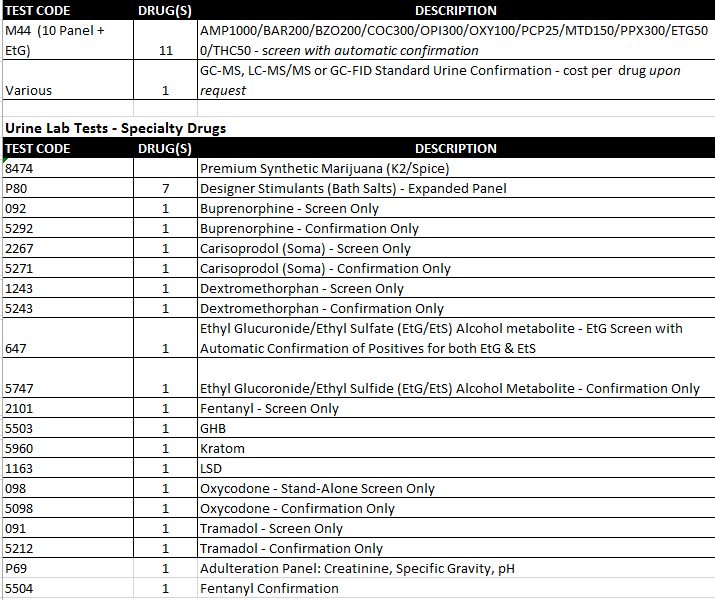 